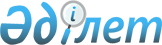 Об установлении дополнительного перечня лиц, относящихся к целевым группам населения по Шетскому району
					
			Утративший силу
			
			
		
					Постановление акимата Шетского района Карагандинской области от 10 мая 2011 года N 08/03. Зарегистрировано Управлением юстиции Шетского района Карагандинской области 7 июня 2011 года N 8-17-119. Утратило силу постановлением акимата Шетского района Карагандинской области от 6 мая 2016 года N 21/03      Сноска. Утратило силу постановлением акимата Шетского района Карагандинской области от 06.05.2016 N 21/03.

      В соответствии с пунктом 2 статьи 5 Закона Республики Казахстан от 23 января 2001 года "О занятости населения" акимат Шетского района ПОСТАНОВЛЯЕТ:

      1. Утвердить дополнительный перечень лиц, относящихся к целевым группам населения:

      1) молодежь в возрасте с двадцати одного до двадцати девяти лет;

      2) длительное время (более одного года) не работающие.

      2. Контроль за исполнением настоящего постановления возложить на заместителя акима Беккожина Юржан Асановича.

      3. Настоящее постановление вводится в действие со дня официального опубликования.


					© 2012. РГП на ПХВ «Институт законодательства и правовой информации Республики Казахстан» Министерства юстиции Республики Казахстан
				Аким Шетского района

Тлеубергенов К.

